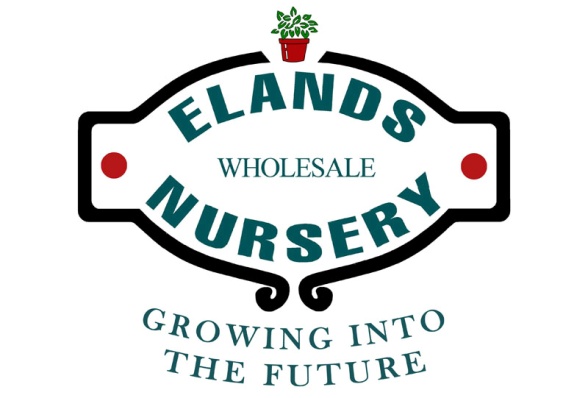 Fuchsia Bella ®Bella® Fuchsia’s are varieties with excellent growth characteristics and garden performance. Their beautiful and exotic flowers make them an irresistible addition to summer gardens and protected patio pots.Although easy to grow, attention needs to be paid to position and watering of Fuchsia’s to ensure strong healthy plants. They are best when panted in shade or semi-shade but will cope in a position with light morning sun and then afternoon shade. Too much hot sun will burn their leaves. Also ensure you choose a fertile, moist and well-drained soil.With regards to moisture, water well when it is hot and less when the weather is cooler. Never allow the plant to dry out as this will stop the growth. Always be aware of overwatering or badly drained soil as this will cause the roots to rot. As new growth starts it is best to feed with Atlantic flower and fruit every few weeks, continue with this until the end of summer to ensure lush growth and large abundant flowers.As a compact Fuchsia variety Bella’s® reach a mature height of 20 – 25 cm and a width of approximately 10 cm. When the plant sends out new shoots in spring, pinch out the growing tip to encourage extra foliage growth. Should you want to prune do this at the end of winter. Fuchsia will remain evergreen in frost free areas. Fuchsia Bella® has bright large showy single and outward facing flowers that start appearing in early summer and continue well into autumn. Seed pods should be removed after the blooms fall off to encourage new growth and new flowers.Fuchsia Bella® Evita display beautiful single red and white blossoms.Fuchsia Bella® Soila has slightly darker foliage and bright single pink and purple bloomsFuchsia Bella® Vera has bold single lavender and red bloomsFor glamorous summer colour plant Fuchsia Bella® as garden bed borders. There multi branched and compact growth will make them perfect for containers on tables around entertainment areas or in courtyards. 